Biology for a Changing World 2e, Chapter 26 Test Bank 1.  Which of the following is NOT part of the digestive system? stomachliverpancreaskidneysAll of the above are part of the digestive system.Answer: DDQ: What is the anatomy of the digestive system?Type: Know ItDifficulty: Easy Important Words/Concepts: digestive system/tract2.  Define digestion.Answer: the mechanical and chemical breakdown of food into molecules that can be absorbed DQ: How is food broken down and utilized as it moves through the digestive tract?Type: Know ItDifficulty: Medium Important Words/Concepts: digestion, amylase, pepsin, lipase, small intestine, villi3. What is the sequence through which food passes in the digestive tract?Answer: mouth, esophagus, stomach, small intestine, large intestine, rectum, anus DQ: What is the anatomy of the digestive system?Type: Know ItDifficulty: MediumImportant Words/Concepts: digestive tract4.  Describe the journey of food from the mouth to the stomach.Answer: In the mouth, food is mechanically digested by the crushing and ripping action of the teeth.  It is also chemically digested by enzymes secreted by the salivary glands.  Then the food is pushed into the esophagus by the tongue and pushed into the stomach by waves of muscular contractions. DQ: What is the anatomy of the digestive system?Type: Know ItDifficulty: MediumImportant Words/Concepts: mouth, ingestion, peristalsis, esophagus, digestive tractCorrectly identify each of the digestive system organs that are numbered on the diagram below. (Questions 5–15) 4 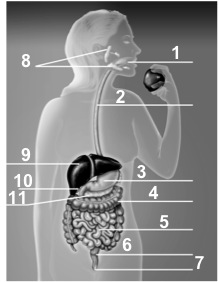 5.  The organ labeled 1 is the __________. A.  mouthesophagusstomachlarge intestinesmall intestineAnswer: ADQ: What is the anatomy of the digestive system?Type: Know ItDifficulty: EasyImportant Words/Concepts: digestive tract/system, ingestion, salivary glands6.  The organ labeled 2 is the __________.anusrectumlarge intestinestomachesophagusAnswer: EDQ: What is the anatomy of the digestive system?Type: Know ItDifficulty: EasyImportant Words/Concepts: upper digestive tract7.  The organ labeled 3 is the __________.esophagusstomachliverpancreassmall intestineAnswer: BDQ: What is the anatomy of the digestive system?Type: Know ItDifficulty: EasyImportant Words/Concepts: upper digestive tract8.  The organ labeled 4 is the __________.pancreasstomachlarge intestinesmall intestinerectumAnswer: CDQ: What is the anatomy of the digestive system?Type: Know ItDifficulty: EasyImportant Words/Concepts: small vs. large intestine, absorption9.  The organ(s) labeled 5 is (are) the __________.large intestinesmall intestineesophagusgallbladdersalivary glandsAnswer: BDQ: What is the anatomy of the digestive system?Type: Know ItDifficulty: EasyImportant Words/Concepts: small vs. large intestine, chemical digestion, duodenum10.  The organ labeled 6 is the __________.anusgallbladdersmall intestinerectumliverAnswer: DDQ: What is the anatomy of the digestive system?Type: Know ItDifficulty: EasyImportant Words/Concepts: large intestine, elimination, stool, rectum11. The organ labeled 7 is the __________.rectumanussmall intestinepancreasliverAnswer: BDQ: What is the anatomy of the digestive system?Type: Know ItDifficulty: EasyImportant Words/Concepts: digestive tract, anus, large intestine, elimination12. The organ(s) labeled 8 is (are) the __________.pancreasmouthliversalivary glandsgallbladderAnswer: DDQ: What is the anatomy of the digestive system?Type: Know ItDifficulty: MediumImportant Words/Concepts: mouth, digestion/ingestion, amylase, salivary glands13. The organ(s) labeled 9 is (are) the __________.salivary glandsesophagusgallbladderliverpancreasAnswer: DDQ: What is the anatomy of the digestive system?Type: Know ItDifficulty: EasyImportant Words/Concepts: digestive system, bile salts14. The organ(s) labeled 10 is (are) the __________.salivary glandsesophagusgallbladderpancreassmall intestineAnswer: CDQ: What is the anatomy of the digestive system?Type: Know ItDifficulty: EasyImportant Words/Concepts: bile salts, emulsify15. The organ(s) labeled 11 is (are) the __________.small intestinelarge intestineliversalivary glandspancreasAnswer: EDQ: What is the anatomy of the digestive system?Type: Know ItDifficulty: EasyImportant Words/Concepts: lipase, chemical digestion, pancreatic juice16. Food passes through which of the following digestive organs?stomachliverpancreasA and B A, B, and CAnswer: ADQ: What is the anatomy of the digestive system?Type: Know ItDifficulty: MediumImportant Words/Concepts: chyme, stomach acid, pepsin, peristalsis17. As food travels through the digestive system, __________.macromolecules are broken down into subunitsnutrients are absorbednutrients are delivered to body tissueswaste is eliminatedA, B, and D  Answer: EDQ: How is food broken down and utilized as it moves through the digestive tract?Type: Know ItDifficulty: HardImportant Words/Concepts: chemical digestion, villi, enzymes, elimination18. In the mouth, __________ digestion occurs.mechanicalcarbohydrateproteinmechanical and carbohydratemechanical and fatAnswer: DDQ: How is food broken down and utilized as it moves through the digestive tract?Type: Know ItDifficulty: MediumImportant Words/Concepts: chemical vs. mechanical digestion, amylase, chewing19. The correct order of events in obtaining nutrients from food is __________.digestion, ingestion, eliminationelimination, ingestion, digestioningestion, elimination, digestioningestion, digestion, eliminationdigestion, elimination, ingestionAnswer: DDQ: How is food broken down and utilized as it moves through the digestive tract?Type: Know ItDifficulty: MediumImportant Words/Concepts: ingestion vs. digestion, elimination20. Compare and contrast plant nutrition to our nutrition, noting where food comes from, how it is used and stored, and where nutrients come from. 	Answer: Answers will vary, but should include the ability of plants to make their own food from sunlight versus the need for humans to ingest their own food.  In both, however, the nutrition is used for growth and reproduction.  In animals, excess energy is stored as either fat or glycogen, while plants store their extra energy as starch or oils.  The following is a more complete answer than can be made from the information in the text: Plants make carbohydrates through photosynthesis and metabolize them through respiration similar to the way that humans do. Plants can also convert carbohydrates to proteins if they have enough available nitrogen. Nitrogen and most other element nutrients are brought into the plant through soil water absorbed into the roots. DQ: How is food broken down and utilized as it moves through the digestive tract?Type: Use ItDifficulty: HardImportant Words/Concepts: digestion, photosynthesis21. The stomach is part of the ______ digestive tract.  A.	secondaryB.	upperC.	chemicalD.	remedialE.	mechanicalAnswer: BDQ: What is the anatomy of the digestive system?Type: Know ItDifficulty: EasyImportant Words/Concepts: mouth, esophagus, stomach22. One main role of the stomach is to chemically digest __________. A.	complex carbohydratesB.	phospholipidsC.	simple carbohydratesD.	waterE.	proteins Answer: EDQ: How is food broken down and utilized as it moves through the digestive tract?Type: Know ItDifficulty: MediumImportant Words/Concepts: stomach acid, chyme, pepsin23. The liquid mixture of food, water, acid, and enzymes in the stomach is called __________. A.	chimeraB.	peristalsisC.	pepsinD.	chymeE.	pepsinogenAnswer: DDQ: How is food broken down and utilized as it moves through the digestive tract?Type: Know ItDifficulty: EasyImportant Words/Concepts: stomach acid, duodenum, chemical digestion24. The ________ connect(s) the mouth to the stomach.A.	esophagusB.	peritoneumC.	ligamentsD.	bolusE.	pancreasAnswer: ADQ: What is the anatomy of the digestive system?Type: Know ItDifficulty: EasyImportant Words/Concepts: digestive tract25. Salivary amylase digests __________. A.	proteinsB.	polypeptidesC.	carbohydratesD.	vitaminsE.	mineralsAnswer: CDQ: How is food broken down and utilized as it moves through the digestive tract?Type: Know ItDifficulty: MediumImportant Words/Concepts: chemical digestion, salivary glands26. The role of teeth is ______ digestion. Answer: mechanical DQ: How is food broken down and utilized as it moves through the digestive tract?Type: Know ItDifficulty: EasyImportant Words/Concepts: chemical vs. mechanical digestion27. What is peristalsis?Answer: waves of muscular contractions that push food through the digestive tract DQ: How is food broken down and utilized as it moves through the digestive tract?Type: Know ItDifficulty: MediumImportant Words/Concepts: muscle contractions, chyme28. What is pepsin?Answer: a protein-digesting enzyme that is active in the stomach DQ: How is food broken down and utilized as it moves through the digestive tract?Type: Know ItDifficulty: MediumImportant Words/Concepts: enzymes, digestion, stomach29. The stomach is composed of muscle tissue, and muscle tissue is primarily protein.  Why doesn’t the stomach digest itself?Answer: The stomach is coated in a layer of mucus that protects it from acid and digestive enzymes. DQ: How is food broken down and utilized as it moves through the digestive tract?Type: Use ItDifficulty: MediumImportant Words/Concepts: stomach ulcers, mucus, stomach acid30. The organs of the upper digestive tract include the __________.mouthesophagusstomachsmall intestineE.  A, B, and C Answer: EDQ: What is the anatomy of the digestive system?Type: Know ItDifficulty: EasyImportant Words/Concepts: upper digestive tract31. In the upper digestive tract, mechanical breakdown occurs in the __________.mouth esophagusstomach A and B B and CAnswer: ADQ: How is food broken down and utilized as it moves through the digestive tract?Type: Know ItDifficulty: MediumImportant Words/Concepts: mechanical vs. chemical digestion, chewing32. In the upper digestive tract, enzymes are produced by the __________.tonguesalivary glandsesophagusstomachE.   B and DAnswer: EDQ: How is food broken down and utilized as it moves through the digestive tract?Type: Know ItDifficulty: MediumImportant Words/Concepts: amylase, pepsin, upper digestive tract33. In the esophagus, peristalsis __________.mechanically breaks down foodmoves food from the mouth to the stomachsecretes pepsin to help break down proteinmixes food with acid and pepsin C and DAnswer: BDQ: How is food broken down and utilized as it moves through the digestive tract?Type: Know ItDifficulty: MediumImportant Words/Concepts: muscle contractions, digestive tract34. In the stomach, peristalsis __________.mechanically breaks down foodmoves food from the mouth to the stomachsecretes pepsin to help break down proteinmixes food with acid and pepsin C and DAnswer: DDQ: How is food broken down and utilized as it moves through the digestive tract?Type: Know ItDifficulty: MediumImportant Words/Concepts: chemical digestion, chyme, muscle contractions35. The stomach's primary functions include _________.storing food and breaking down proteinsstoring food and absorbing nutrientsabsorbing water and breaking down proteinsmechanically breaking up food and absorbing nutrientsdigesting carbohydrates and storing foodAnswer: ADQ: How is food broken down and utilized as it moves through the digestive tract?Type: Know ItDifficulty: HardImportant Words/Concepts: chemical digestion, pepsin, stomach acid36. Peristalsis is a process that __________.mechanically breaks up foodchemically breaks up foodmoves food through the digestive tractabsorbs nutrients from foodabsorbs water from foodAnswer: CDQ: How is food broken down and utilized as it moves through the digestive tract?Type: Know ItDifficulty: MediumImportant Words/Concepts: muscle contractions, digestive tract37. Protein digestion in the stomach occurs by the action of __________ and _________.amylase; acidbile salts; acidbile salts; amylasepepsin; acidpepsin; lipaseAnswer: DDQ: How is food broken down and utilized as it moves through the digestive tract?Type: Know ItDifficulty: EasyImportant Words/Concepts: chemical digestion, stomach acid, pepsin38. Peristalsis is involved in __________.moving food through the digestive tractchurning food in the stomachmechanical digestion of foodA and BA, B, and CAnswer: EDQ: How is food broken down and utilized as it moves through the digestive tract?Type: Know ItDifficulty: HardImportant Words/Concepts: muscle contractions, chyme39. Chemical digestion of carbohydrates begins in the __________.small intestinestomachmouthlarge intestinepancreasAnswer: CDQ: How is food broken down and utilized as it moves through the digestive tract?Type: Know ItDifficulty: MediumImportant Words/Concepts: amylase, salivary glands40. Chemical digestion of proteins begins in the __________.small intestinestomachmouthlarge intestinepancreasAnswer: BDQ: How is food broken down and utilized as it moves through the digestive tract?Type: Know ItDifficulty: MediumImportant Words/Concepts: pepsin, chyme, stomach acid41. Mechanical digestion of food begins in the __________ and largely ends in the __________.small intestine; large intestineesophagus; stomachmouth; stomachmouth; large intestinestomach; small intestineAnswer: CDQ: How is food broken down and utilized as it moves through the digestive tract?Type: Know ItDifficulty: MediumImportant Words/Concepts: peristalsis, mechanical digestion, upper digestive tract42. An incomplete digestive system is characterized by having __________.no digestive enzymesno elimination of wastesonly one openingonly partial absorption of nutrientsNone of the above.Answer: CDQ: What is the anatomy of the digestive system?Type: Know ItDifficulty: MediumImportant Words/Concepts: sea anemones, gastrovascular cavity43. Is it surprising that the stomach is the focus of weight-loss surgery? Explain why or why not.Answer: It is surprising because the stomach performs little digestion and hardly any absorption of nutrients, so it seems counterintuitive that it is bypassed in order to help someone lose weight. It is not surprising because the stomach stores food for digestion, so reducing its volume will reduce the total amount of food eaten. DQ: What are the risks and benefits of bariatric surgery?Type: Use ItDifficulty: HardImportant Words/Concepts: gastric bypass surgery vs. gastric banding surgery, stomach, digestion44.  Digestion in fungi is similar to digestion in humans in that fungi _________.have a digestive tube into which food passes and waste is eliminatedbreak down food using digestive enzymesharbor bacteria that assist them in processing digestive wastetransport nutrients throughout their bodies via a specialized circulatory systemtransport food via peristalsisAnswer: BDQ: How is food broken down and utilized as it moves through the digestive tract?Type: Know ItDifficulty: HardImportant Words/Concepts: external digestion, hyphae45.  Digestion in sea anemones is different from digestion in humans in that sea anemones _________.don’t have an internal digestive systemdon’t absorb nutrients from their digestive cavitieshave a simple digestive pouch with a single opening, while humans have a specialized digestive tube with two openingsharbor a complex community of microorganisms that digest their food and provide nutrients to their body tissues while humans have a simple community of bacteriaDigestion in sea anemones is the same as it is in humans.Answer: CDQ: What is the anatomy of the digestive system?Type: Know ItDifficulty: MediumImportant Words/Concepts: gastrovascular cavity, complete vs. incomplete digestive tract46.  Which of the following is NOT an accessory organ to the small intestine? pancreasliverduodenumgallbladderAll of the above are accessory organs to the small intestine.Answer: CDQ: What is the anatomy of the digestive system?Type: Know ItDifficulty: MediumImportant Words/Concepts: duodenum, chemical digestion, small intestine47.  Which organ neutralizes the acid of the chyme?  pancreasliverduodenumgallbladderlarge intestineAnswer: ADQ: What is the anatomy of the digestive tract?Type: Know ItDifficulty: MediumImportant Words/Concepts: pancreatic juice, stomach acid48.  Which organ makes bile salts, which help break down fat? A.	pancreasB.	liverC.	duodenumD.	gallbladderE.	mouthAnswer: BDQ: What is the anatomy of the digestive tract?Type: Know ItDifficulty: EasyImportant Words/Concepts: liver, bile salts, emulsify49.  Which organ stores and secretes bile salts, which help break down fat? pancreasliverduodenumgallbladderrectumAnswer: DDQ: What is the anatomy of the digestive system?Type: Know ItDifficulty: EasyImportant Words/Concepts: liver vs. gallbladder, lipase, emulsify, bile salts50.  The enzyme ______ breaks down fats. Answer: lipase DQ: How is food broken down and utilized as it moves through the digestive tract?Type: Know ItDifficulty: EasyImportant Words/Concepts: pancreatic enzymes, emulsify51.  Discuss the roles of the accessory digestive organs.Answer: The liver makes bile salts, which help break down fats into small globules Answer: emulsification  that are easier for lipase to digest.  The gallbladder stores the bile salts and secretes them into the small intestine.  The pancreas is the real workhorse, secreting chemicals to neutralize the acidity of the chyme, as well as enzymes that break down lipids, proteins, and carbohydrates. DQ: How is food broken down and utilized as it moves through the digestive tract?Type: Use ItDifficulty: HardImportant Words/Concepts: pepsin, lipase, emulsify, bile salts, pancreatic juice52.  MOST of the enzymes used in digestion are produced by the __________.salivary glands and pancreasstomach and small intestinesmall intestine and liverliver and gallbladderpancreas and stomachAnswer: EDQ: How is food broken down and utilized as it moves through the digestive tract?Type: Know ItDifficulty: MediumImportant Words/Concepts: pepsin, lipase, pancreatic enzymes53.  To emulsify means to _________.suspend a hydrophobic liquid as droplets in a watery mixturechemically digest fats through enzymatic action churn up food particles, especially fats, to speed digestionincrease the surface area of an organ to increase absorptionrhythmically contract to push food through the digestive tractAnswer: ADQ: How is food broken down and utilized as it moves through the digestive tract?Type: Know ItDifficulty: MediumImportant Words/Concepts: lipase, fats, bile salts, emulsify54.  People who cannot store or produce bile salts will most likely have more _________ in their stool than people who can.proteinscarbohydratesfatssaltswaterAnswer: CDQ: How is food broken down and utilized as it moves through the digestive tract?Type: Use ItDifficulty: MediumImportant Words/Concepts: bile salts, gallbladder, emulsify55. The villi improve absorption by _________ and are found on the __________.increasing surface area; epithelial cells of the small intestinesecreting lubricating mucus; muscular wall of the colonreleasing bile salts; cells of the liverproducing lipase; epithelial cells of the duodenumallowing peristalsis; inner lining of the esophagusAnswer: ADQ: How is food broken down and utilized as it moves through the digestive tract?Type: Know ItDifficulty: MediumImportant Words/Concepts: absorption, blood vessels, villi, chemical digestion56. The longest organ of the digestive system is the __________.esophagusstomachsmall intestinecolonrectumAnswer: CDQ: What is the anatomy of the digestive system?Type: Know ItDifficulty: EasyImportant Words/Concepts: duodenum, small intestine, chemical digestion57. The fingerlike projections that greatly increase the surface area of the small intestine are called __________. sulcisynapseseffectorsvilliepithelliAnswer: DDQ: What is the anatomy of the digestive system?Type: Know ItDifficulty: EasyImportant Words/Concepts: villi, nutrient absorption, small intestine58. The cells lining the inner surface of the small intestine are known as __________. epithelial cellsendothelialmesothelialduodenal cellssulcal cellsAnswer: ADQ: What is the anatomy of the digestive system?Type: Know ItDifficulty: EasyImportant Words/Concepts: villi, absorption, epithelial cells59. The small intestine of an average adult is about _____ feet long. 2 7 1215 20Answer: EDQ: What is the anatomy of the digestive system?Type: Know ItDifficulty: EasyImportant Words/Concepts: digestive tract, duodenum, chemical digestion60. Most absorption occurs in the __________.  esophaguskidneysduodenumsmall intestinelarge intestineAnswer: DDQ: How is food broken down and utilized as it moves through the digestive tract?Type: Know ItDifficulty: EasyImportant Words/Concepts: chemical digestion, small intestine, duodenum61. The organ where most absorption occurs is the _______. Answer: small intestine DQ: How is food broken down and utilized as it moves through the digestive tract?Type: Know ItDifficulty: Medium Important Words/Concepts: duodenum, chemical digestion63. The cells lining the inner surface of the small intestine are known as _____ cells. Answer: epithelial DQ: How is food broken down and utilized as it moves through the digestive tract?Type: Know ItDifficulty: EasyImportant Words/Concepts: chemical digestion, absorption, small intestine64. Why is it important that the small intestine has a large internal surface area lined with many blood vessels?Answer: The role of the small intestine is absorption of nutrients.  A large surface area increases the efficiency of absorption and means that more nutrients can be absorbed over a shorter distance. DQ: How is food broken down and utilized as it moves through the digestive tract?Type: Use ItDifficulty: MediumImportant Words/Concepts: villi, absorption, chemical digestion65. The lining of the small intestine is folded into _______, which _______ for efficient nutrient absorption.transverse folds; increase surface areavilli; increase surface areavilli; decrease surface areaepithelial cells; increase surface areaepithelial cells; decrease surface areaAnswer: BDQ: How is food broken down and utilized as it moves through the digestive tract?Type: Know ItDifficulty: MediumImportant Words/Concepts: absorption, chemical digestion, small intestine, villi66. In the small intestine, digested nutrients are __________.absorbed directly into blood vessels for transport to the rest of the bodyabsorbed by epithelial cells, then pass into blood vessels for transport to the rest of the bodyabsorbed by epithelial cells, then pass into the villi of the blood vessels for transport to the rest of the bodyabsorbed into blood vessels, after which they pass through epithelial cells before being transported to the rest of the bodyabsorbed across the muscle layers into blood vessels that transport them to the rest of the bodyAnswer: BDQ: How is food broken down and utilized as it moves through the digestive tract?Type: Know ItDifficulty: HardImportant Words/Concepts: villi, small intestine, chemical digestion, absorption67. Most nutrients from food are absorbed in the ________.esophagusstomachsmall intestinelarge intestineliverAnswer: CDQ: How is food broken down and utilized as it moves through the digestive tract?Type: Know ItDifficulty: EasyImportant Words/Concepts: chemical digestion, absorption, small intestine, duodenum68. All of the following happen in the large intestine, EXCEPTthe release of digestive enzymes produced by the body.the absorption of water from undigested food.the absorption of vitamins and minerals from food.the bacterial production of vitamins from food.the collection of food material left over from digestion.Answer: ADQ: How is food broken down and utilized as it moves through the digestive tract?Type: Know ItDifficulty: MediumImportant Words/Concepts: elimination, stool, colon, absorption, large intestine69. Chemical digestion of fats begins in the __________.small intestinestomachmouthlarge intestinepancreasAnswer: ADQ: How is food broken down and utilized as it moves through the digestive tract?Type: Know ItDifficulty: Medium Important Words/Concepts: bile salts, lipase, liver, gall bladder, emulsify70. The first and longest portion of the large intestine is the __________. pancreasappendixcolonduodenumrectumAnswer: CDQ: What is the anatomy of the digestive system?Type: Know ItDifficulty: EasyImportant Words/Concepts: absorption, large intestine, elimination, colon71. The main role of the large intestine is the absorption of __________. carbohydrateswaterlipidsmineral saltsvitamin CAnswer: BDQ: How is food broken down and utilized as it moves through the digestive tract?Type: Know ItDifficulty: MediumImportant Words/Concepts: colon, elimination, absorption72. The definition of stool is ________. Answer: the remaining solid waste that is expelled from the body DQ: How is food broken down and utilized as it moves through the digestive tract?Type: Know ItDifficulty: EasyImportant Words/Concepts: large intestine, elimination, rectum, stool73. Why might an intestinal infection lead to diarrhea?Answer: Diarrhea is what we call stool with a high water content.  If the cells lining the large intestine are irritated or inflamed by an infection, they are inefficient at water absorption.  This causes the water to be expelled with the stool. DQ: How is food broken down and utilized as it moves through the digestive tract?Type: Use ItDifficulty: HardImportant Words/Concepts: stool, elimination, absorption74. Within the large intestine, __________.water is absorbed from chymewaste material is compactedsome vitamins and minerals are absorbedA and BA, B, and CAnswer: EDQ: How is food broken down and utilized as it moves through the digestive tract?Type: Know ItDifficulty: MediumImportant Words/Concepts: large intestine, chemical digestion, absorption, colon75. Bacteria in the large intestine __________.feed on undigested fiberfeed on undigested proteinfeed on undigested fatsfeed on undigested sugarsfeed on fiber, protein, and fatsAnswer: ADQ: How is food broken down and utilized as it moves through the digestive tract?Type: Know ItDifficulty: HardImportant Words/Concepts: large intestine, chemical digestion, colon76. When bacteria in the large intestine break down waste, they provide nutrients for themselves and for __________.other kinds of microorganisms living in the large intestinethe cells lining the large intestinethe blood vessels that absorb material from the large intestineother body tissuesAll of the above.Answer: BDQ: How is food broken down and utilized as it moves through the digestive tract?Type: Know ItDifficulty: HardImportant Words/Concepts: large intestine, chemical digestion, colon78. What would you expect a healthy person’s feces to contain? What substances could indicate a medical problem?Answer: Feces contain dietary fiber, bacteria, other undigested food, and mucus. The presence in the feces of a substance that should normally be digested and absorbed before reaching the colon suggests than there is a problem with digestion. For example, excess fat in feces could indicate a lack of bile salts and in turn an issue with the liver or gallbladder. DQ: How is food broken down and utilized as it moves through the digestive tract?Type: Use ItDifficulty: HardImportant Words/Concepts: chemical digestion, nutrient absorption, colon, stool, large intestine79. Dietary fiber is digested in the __________.colonstomachsmall intestinemouthliverAnswer: ADQ: How is food broken down and utilized as it moves through the digestive tract?Type: Know ItDifficulty: MediumImportant Words/Concepts: large intestine, colon, chemical digestion80. The small intestine is considered the major organ that digests food because __________.most of the mechanical breakdown of food occurs theremost of the chemical breakdown of food occurs theremost nutrient absorption occurs thereB and CA, B, and CAnswer: DDQ: How is food broken down and utilized as it moves through the digestive tract?Type: Know ItDifficulty: EasyImportant Words/Concepts: chemical digestion, duodenum, absorption, emulsify81. The small intestine receives secretions from the __________.salivary glandsgallbladderpancreasB and C A, B, and CAnswer: DDQ: How is food broken down and utilized as it moves through the digestive tract?Type: Know ItDifficulty: MediumImportant Words/Concepts: pancreatic juice, lipase, bile salts, chemical digestion, duodenum82. Bile salts _____, and pancreatic juice _______.denature proteins; neutralizes acid chymeemulsify fats; neutralizes acid chymeneutralize acid chyme; breaks down carbohydrates, proteins, and fatsemulsify fats; denatures proteinsbreak down carbohydrates, proteins and fats; emulsifies fatsAnswer: BDQ: How is food broken down and utilized as it moves through the digestive tract?Type: Know ItDifficulty: MediumImportant Words/Concepts: liver, gall bladder, chyme, emulsify83. A person who has had her gallbladder removed will need to limit the amount of which macromolecule in her diet?fatscarbohydratesproteinsfiberAll of the above.Answer: ADQ: How is food broken down and utilized as it moves through the digestive tract?Type: Use ItDifficulty: MediumImportant Words/Concepts: emulsify, lipase, fats, bile salts84. Beside most of the stomach, the part of the digestive system that is bypassed in a gastric-bypass procedure is the _________.esophagusduodenumcolonappendixliverAnswer: BDQ: What are the risks and benefits of bariatric surgery?Type: Know ItDifficulty: MediumImportant Words/Concepts: gastric bypass surgery, small intestine, absorption84.  How does gastric banding surgery differ from gastric bypass surgery?Answer: Gastric banding is a reversible constriction of the stomach that uses an inflatable band to reduce the size of the stomach, but leaves the essential digestive processes unaltered.  In gastric bypass surgery, however, stomach size is reduced by stapling. Then, a large part of the small intestine is bypassed in order to reduce the ability of the small intestine to absorb nutrients and calories. DQ: What are the risks and benefits of bariatric surgery?Type: Know ItDifficulty: MediumImportant Words/Concepts: gastric bypass surgery, gastric banding surgery, stomach, small intestine/duodenum85.  Gastric banding surgery is __________.the same as gastric bypass surgery, except that it uses a removable band to reduce the size of the stomach pouchsimilar to gastric bypass surgery in that it reduces the size of the stomachsimilar to gastric bypass surgery in that the connection between the small intestine and the stomach is changeddifferent from gastric bypass surgery in that the stomach pouch is much larger in gastric banding surgeryB and D Answer: BDQ: What are the risks and benefits of bariatric surgery?Type: Know ItDifficulty: MediumImportant Words/Concepts: gastric bypass surgery, gastric banding surgery, stomach, small intestine/duodenum86.  Both gastric bypass and gastric banding surgery lead to weight loss by reducing the number of calories a person absorbs from his food.  Gastric bypass surgery accomplishes this by __________.reducing the volume of food the stomach can holdreducing the amount of nutrients absorbed by the small intestinebypassing the small intestine completelyA and B A, B, and CAnswer: DDQ: What are the risks and benefits of bariatric surgery?Type: Know ItDifficulty: MediumImportant Words/Concepts: gastric bypass surgery, stomach, small intestine/duodenum87.  Both gastric bypass and gastric banding surgery lead to weight loss by reducing the number of calories a person absorbs from her food.  Gastric banding surgery accomplishes this by __________.reducing the volume of food the stomach can holdreducing the amount of nutrients absorbed by the small intestinebypassing the small intestine completelyA and B A, B, and CAnswer: ADQ: What are the risks and benefits of bariatric surgery?Type: Know ItDifficulty: MediumImportant Words/Concepts: gastric banding surgery, gastric bypass surgery, small intestine, stomach88.  Traditional gastric bypass surgery __________, whereas gastric banding __________.reduces the volume of the stomachprevents food from entering the upper part of the small intestineallows food to pass through the stomach normallyI and II; I and IIII, II, and III; II; IIIII; IIII; I, II, and IIIAnswer: ADQ:  What are the risks and benefits of bariatric surgery?Type: Know ItDifficulty: MediumImportant Words/Concepts: gastric bypass surgery, gastric banding surgery, stomach, small intestine89.  Gastric banding is _________ than gastric bypass surgery.much more effective but less easily reversiblesomewhat less effective but more easily reversiblemuch more effective and more easily reversiblesomewhat less effective but less easily reversibleas effective but somewhat less reversibleAnswer: BDQ: What are the risks and benefits of bariatric surgery?Type: Know ItDifficulty: MediumImportant Words/Concepts: gastric banding surgery, stomach, small intestine, gastric bypass surgeryThe following five questions (90-94) require interpretation of the graph below:90.  Which group had the greatest immediate weight loss? 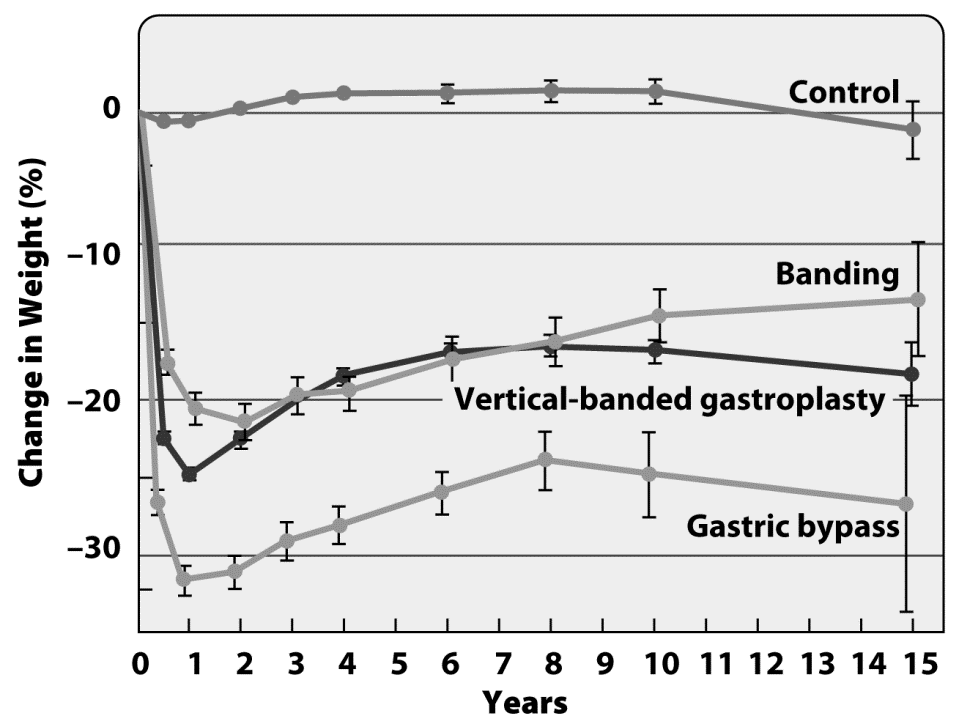 Answer: gastric bypass DQ: What are the risks and benefits of bariatric surgery?Type: Use ItDifficulty: HardImportant Words/Concepts: gastric bypass surgery, gastric banding surgery91.  Which group had the greatest long-term weight loss? Answer: gastric bypass DQ: What are the risks and benefits of bariatric surgery?Type: Use ItDifficulty: HardImportant Words/Concepts: gastric bypass surgery, gastric banding surgery92.  Which group regained the most weight 15 years after the surgery? Answer: gastric banding DQ: What are the risks and benefits of bariatric surgery?Type: Use ItDifficulty: HardImportant Words/Concepts: gastric bypass surgery, gastric banding surgery93. The graph illustrates some of the study’s results.  From it, you can conclude that _________.patients who underwent gastric banding had lost about 15 pounds at the end of 15 years, while those who underwent gastric bypass lost about 25 poundspatients who underwent gastric banding had lost about 15% of their body weight at the end of 15 years, while those who underwent gastric bypass lost about 25%patients in the experimental group lost weight initially but gained it all back by the end of the studypatients in the control group lost no weight by the end of the studyNone of the above.Answer: BDQ: What are the risks and benefits of bariatric surgery?Type: Use ItDifficulty: HardImportant Words/Concepts: gastric bypass surgery, gastric banding surgery94. The graph illustrates some of the study’s results.  The vertical lines at each data point are called error bars.  As a general rule, when the error bars from two different data points or lines overlap, we can conclude that the two points or lines are not significantly different from one another.  Or, put another way, we can conclude that any difference we see is due to chance, not to any real difference in the data.  Given this information, which of the following best describes the results?Results from the control group, the two banding groups, and the gastric bypass groups are all significantly different from one another.  Gastric bypass patients lost more weight than did vertical-banded gastroplasty patients, who lost more than did banding patients, who lost more than did the control patients.The gastric bypass patients lost significantly more weight than did the banding patients and the control patients.The banding patients lost significantly less weight than did the vertical-banded gastroplasty patients.The gastric bypass patients didn’t lose significantly more weight than did the banding patients, but those both the bypass and the banding patients lost significantly more weight than did the control patients.None of these accurately describes the results shown in the graph.Answer: BDQ: What are the risks and benefits of bariatric surgery?Type: Use ItDifficulty: Hard Important Words/Concepts: gastric bypass surgery, gastric banding surgery The following two questions (95-96) require interpretation of the graph below: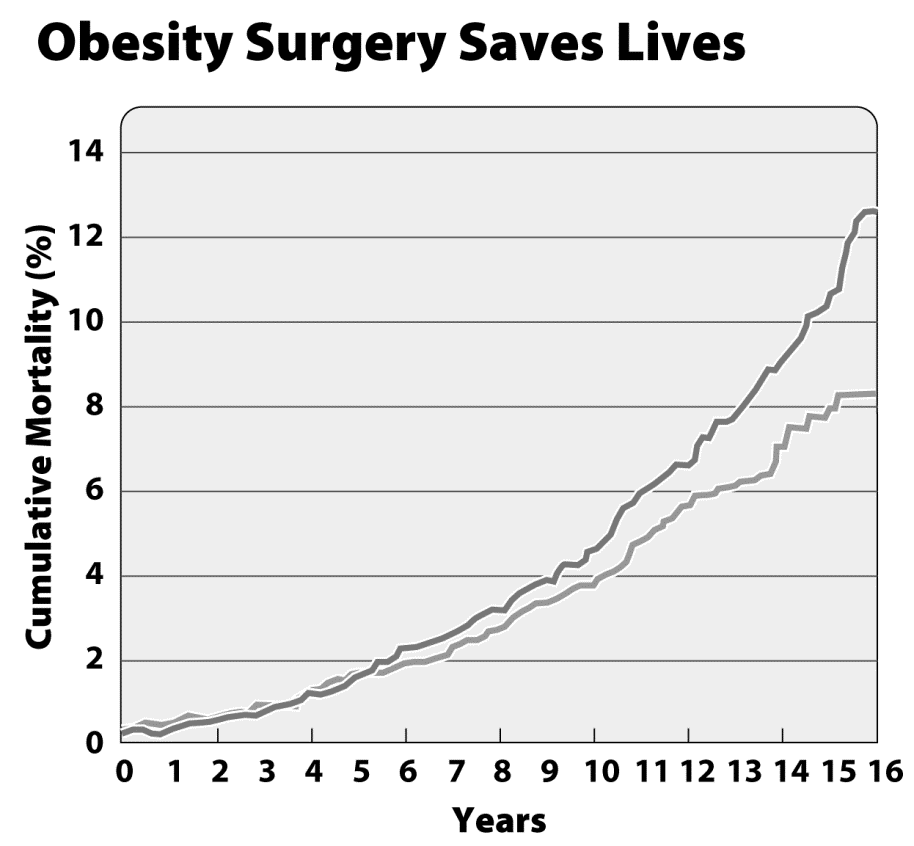 95. In 2007, Swedish researchers published results from a study in which they followed about 2000 obese patients who had undergone weight-loss surgery—either gastric bypass or surgical banding—over 15 years and compared them with about 2000 similarly obese people who didn’t have surgery but who were counseled in diet and exercise.  One goal of the study was to determine whether bariatric surgery saved lives as a consequence of reducing patients’ weights.  This graph illustrates some of their results.  Based on these results and what you know about the pros and cons of bariatric surgery, would you recommend it as a good treatment for morbid obesity?  Explain.Answer: Data from this study support the hypothesis that morbidly obese patients who undergo bariatric surgery have lower cumulative mortality than do patients who undergo weight-loss counseling alone—this is the benefit.  Cons include diet restrictions, complications of surgery, etc.  Students should address both and make a recommendation.  The best students will point out that these results come from a single study; results from additional studies would be helpful. DQ: What are the risks and benefits of bariatric surgery?Type: Use ItDifficulty: HardImportant Words/Concepts: gastric bypass surgery, gastric banding surgery96. Interpret the data in the graph.Answer: The data show that people who undergo weight-loss surgery have a decreased death rate when compared with people who did not undergo weight-loss surgery. DQ: What are the risks and benefits of bariatric surgery?Type: Use ItDifficulty: HardImportant Words/Concepts: gastric bypass surgery, gastric banding surgeryUse the information below to answer questions 97 and 98.In 2007, Swedish researchers published results from a study in which they followed about 2000 obese patients who had undergone weight-loss surgery—either gastric bypass or surgical banding—over 15 years and compared them with about 2000 similarly obese people who didn’t have surgery but who were counseled in diet and exercise.  One goal of the study was to determine whether bariatric surgery led to greater weight loss than diet and exercise counseling.97. In this study, the control group was made up of _________.the patients who had gastric bypass surgerythe patients who had gastric banding surgerythe patients who had no surgery but were counseled in diet and exercisepatients who received neither surgery nor counseling in diet and exerciseThis study had no control.Answer: CDQ: What are the risks and benefits of bariatric surgery?Type: Use ItDifficulty: HardImportant Words/Concepts: gastric bypass surgery, gastric banding surgery98. In this study, the independent variable was ________, and the dependent variable was _________.the intervention (surgery versus diet/exercise counseling); weight lossthe type of surgery; weight lossdiet and exercise counseling; weight lossweight loss; the interventionweight loss; the type of surgeryAnswer: ADQ: What are the risks and benefits of bariatric surgery?Type: Use ItDifficulty: HardImportant Words/Concepts: gastric bypass surgery, gastric banding surgery99. Weight-loss surgery has _________.no benefit besides weight loss very few side effectsa higher death rate associated with it than remaining obesea lower death rate than obesityonly been recommended for people with a BMI greater than 20Answer: DDQ: What are the risks and benefits of bariatric surgery?Type: Know ItDifficulty: HardImportant Words/Concepts: gastric bypass surgery, gastric banding surgery100. What is bariatric surgery?Answer: Bariatric surgery is surgery that changes the anatomy of the digestive system, limiting the amount of food a person can eat and digest before feeling full  DQ: What are the risks and benefits of bariatric surgery?Type: Know ItDifficulty: EasyImportant Words/Concepts: gastric bypass surgery, gastric banding surgery, stomach, small intestine101. Does food bypass the stomach after gastric bypass surgery? Explain.Answer: Food does not completely bypass the stomach. Stomach digestion is an integral part of the digestive system, especially for acquisition of amino acids.  Gastric bypass surgery does, however, bypass most of the stomach, as well as a large part of the small intestine.  This greatly reduces the absorption of food particles and, therefore, the calorie content of food. DQ: What are the risks and benefits of bariatric surgery?Type: Use ItDifficulty: HardImportant Words/Concepts: gastric bypass surgery, gastric banding surgery, stomach, small intestine, absorption102. In gastric bypass surgery, the stomach is sealed, except for a _________.small pouch at the bottoma small pouch in the centera small pouch at the toppouch about half the stomach’s normal size at the toppouch about half the stomach’s normal size at the bottomAnswer: CDQ: What are the risks and benefits of bariatric surgery?Type: Know ItDifficulty: Medium Important Words/Concepts: gastric bypass surgery, gastric banding surgery, stomach103. The “bypass” in gastric bypass surgery refers to _________.the decrease in size of the stomachthe position of the stomach poucha change in the position of the connection between the stomach and the small intestinea change in the position of the connection between the stomach and the esophagus A and DAnswer: CDQ: What are the risks and benefits of bariatric surgery?Type: Use ItDifficulty: MediumImportant Words/Concepts: gastric bypass surgery, gastric banding surgery, stomach, small intestine104. Which part of gastric bypass surgery do you think creates the worst side effects: reducing the volume of the stomach or bypassing the upper part of the small intestine? Describe the side effects of each, and their causes, and provide a rationale for your answer.Answer: Stomach reduction causes severe, acute nausea, discomfort, and possibly diarrhea in response to overeating or eating too many carbohydrates. Bypassing the upper part of the small intestine reduces the amount of nutrients that are absorbed from food, making it easy to become malnourished. The effectiveness of bile salts in emulsifying fats is reduced since food enters the small intestine downstream of the gallbladder. This can lead to fatty stools. Opinions and justifications will vary. DQ: What are the risks and benefits of bariatric surgery?Type: Use ItDifficulty: HardImportant Words/Concepts: gastric bypass surgery, gastric banding surgery, stomach, small intestine105. Gastric dumping is a condition that causes nausea and diarrhea and is associated with eating too much/too many  __________ after gastric bypass surgery.fatcarbohydratesproteinfoodfat and proteinAnswer: BDQ: What are the risks and benefits of bariatric surgery?Type: Know ItDifficulty: MediumImportant Words/Concepts: gastric bypass surgery, gastric banding surgery106. If you were morbidly obese, would you try gastric bypass, gastric banding, or diet modification without surgery? Explain your answer.Answer: Answers will vary; look for examples of risks and benefits. DQ: What are the risks and benefits of bariatric surgery?Type: Use ItDifficulty: HardImportant Words/Concepts: gastric bypass surgery, gastric banding surgery